Martina's Senior Infants' Suggested Weekly Work RecordWeek June 2nd- 5th 2020Creative Arts' Week.Please  tick work when completed.Please use worksheets that I posted out to you for this week's work.Please remember work ought to be completed in 15-20 mins blocks followed by a movement break.(Please have your child complete some work daily and I will check in regularly with video/audio audio clips on Seesaw, together with work correction and approval. We now  have our class blog on Seesaw where your child is encouraged, with my approval to post their favourite piece of  work weekly on Seesaw. Also, children can make comments on the work of others subject to my approval.)Themes this week:  Creative school week.Value of the Month is GratitudeOur new Aistear theme is The RestaurantMartina's Senior Infants' Suggested Weekly Work RecordWeek June 2nd- 5th 2020Creative Arts' Week.Please  tick work when completed.Please use worksheets that I posted out to you for this week's work.Please remember work ought to be completed in 15-20 mins blocks followed by a movement break.(Please have your child complete some work daily and I will check in regularly with video/audio audio clips on Seesaw, together with work correction and approval. We now  have our class blog on Seesaw where your child is encouraged, with my approval to post their favourite piece of  work weekly on Seesaw. Also, children can make comments on the work of others subject to my approval.)Themes this week:  Creative school week.Value of the Month is GratitudeOur new Aistear theme is The RestaurantMartina's Senior Infants' Suggested Weekly Work RecordWeek June 2nd- 5th 2020Creative Arts' Week.Please  tick work when completed.Please use worksheets that I posted out to you for this week's work.Please remember work ought to be completed in 15-20 mins blocks followed by a movement break.(Please have your child complete some work daily and I will check in regularly with video/audio audio clips on Seesaw, together with work correction and approval. We now  have our class blog on Seesaw where your child is encouraged, with my approval to post their favourite piece of  work weekly on Seesaw. Also, children can make comments on the work of others subject to my approval.)Themes this week:  Creative school week.Value of the Month is GratitudeOur new Aistear theme is The RestaurantMartina's Senior Infants' Suggested Weekly Work RecordWeek June 2nd- 5th 2020Creative Arts' Week.Please  tick work when completed.Please use worksheets that I posted out to you for this week's work.Please remember work ought to be completed in 15-20 mins blocks followed by a movement break.(Please have your child complete some work daily and I will check in regularly with video/audio audio clips on Seesaw, together with work correction and approval. We now  have our class blog on Seesaw where your child is encouraged, with my approval to post their favourite piece of  work weekly on Seesaw. Also, children can make comments on the work of others subject to my approval.)Themes this week:  Creative school week.Value of the Month is GratitudeOur new Aistear theme is The RestaurantMartina's Senior Infants' Suggested Weekly Work RecordWeek June 2nd- 5th 2020Creative Arts' Week.Please  tick work when completed.Please use worksheets that I posted out to you for this week's work.Please remember work ought to be completed in 15-20 mins blocks followed by a movement break.(Please have your child complete some work daily and I will check in regularly with video/audio audio clips on Seesaw, together with work correction and approval. We now  have our class blog on Seesaw where your child is encouraged, with my approval to post their favourite piece of  work weekly on Seesaw. Also, children can make comments on the work of others subject to my approval.)Themes this week:  Creative school week.Value of the Month is GratitudeOur new Aistear theme is The RestaurantMartina's Senior Infants' Suggested Weekly Work RecordWeek June 2nd- 5th 2020Creative Arts' Week.Please  tick work when completed.Please use worksheets that I posted out to you for this week's work.Please remember work ought to be completed in 15-20 mins blocks followed by a movement break.(Please have your child complete some work daily and I will check in regularly with video/audio audio clips on Seesaw, together with work correction and approval. We now  have our class blog on Seesaw where your child is encouraged, with my approval to post their favourite piece of  work weekly on Seesaw. Also, children can make comments on the work of others subject to my approval.)Themes this week:  Creative school week.Value of the Month is GratitudeOur new Aistear theme is The RestaurantMartina's Senior Infants' Suggested Weekly Work RecordWeek June 2nd- 5th 2020Creative Arts' Week.Please  tick work when completed.Please use worksheets that I posted out to you for this week's work.Please remember work ought to be completed in 15-20 mins blocks followed by a movement break.(Please have your child complete some work daily and I will check in regularly with video/audio audio clips on Seesaw, together with work correction and approval. We now  have our class blog on Seesaw where your child is encouraged, with my approval to post their favourite piece of  work weekly on Seesaw. Also, children can make comments on the work of others subject to my approval.)Themes this week:  Creative school week.Value of the Month is GratitudeOur new Aistear theme is The RestaurantMartina's Senior Infants' Suggested Weekly Work RecordWeek June 2nd- 5th 2020Creative Arts' Week.Please  tick work when completed.Please use worksheets that I posted out to you for this week's work.Please remember work ought to be completed in 15-20 mins blocks followed by a movement break.(Please have your child complete some work daily and I will check in regularly with video/audio audio clips on Seesaw, together with work correction and approval. We now  have our class blog on Seesaw where your child is encouraged, with my approval to post their favourite piece of  work weekly on Seesaw. Also, children can make comments on the work of others subject to my approval.)Themes this week:  Creative school week.Value of the Month is GratitudeOur new Aistear theme is The RestaurantMartina's Senior Infants' Suggested Weekly Work RecordWeek June 2nd- 5th 2020Creative Arts' Week.Please  tick work when completed.Please use worksheets that I posted out to you for this week's work.Please remember work ought to be completed in 15-20 mins blocks followed by a movement break.(Please have your child complete some work daily and I will check in regularly with video/audio audio clips on Seesaw, together with work correction and approval. We now  have our class blog on Seesaw where your child is encouraged, with my approval to post their favourite piece of  work weekly on Seesaw. Also, children can make comments on the work of others subject to my approval.)Themes this week:  Creative school week.Value of the Month is GratitudeOur new Aistear theme is The RestaurantMartina's Senior Infants' Suggested Weekly Work RecordWeek June 2nd- 5th 2020Creative Arts' Week.Please  tick work when completed.Please use worksheets that I posted out to you for this week's work.Please remember work ought to be completed in 15-20 mins blocks followed by a movement break.(Please have your child complete some work daily and I will check in regularly with video/audio audio clips on Seesaw, together with work correction and approval. We now  have our class blog on Seesaw where your child is encouraged, with my approval to post their favourite piece of  work weekly on Seesaw. Also, children can make comments on the work of others subject to my approval.)Themes this week:  Creative school week.Value of the Month is GratitudeOur new Aistear theme is The RestaurantMartina's Senior Infants' Suggested Weekly Work RecordWeek June 2nd- 5th 2020Creative Arts' Week.Please  tick work when completed.Please use worksheets that I posted out to you for this week's work.Please remember work ought to be completed in 15-20 mins blocks followed by a movement break.(Please have your child complete some work daily and I will check in regularly with video/audio audio clips on Seesaw, together with work correction and approval. We now  have our class blog on Seesaw where your child is encouraged, with my approval to post their favourite piece of  work weekly on Seesaw. Also, children can make comments on the work of others subject to my approval.)Themes this week:  Creative school week.Value of the Month is GratitudeOur new Aistear theme is The RestaurantMartina's Senior Infants' Suggested Weekly Work RecordWeek June 2nd- 5th 2020Creative Arts' Week.Please  tick work when completed.Please use worksheets that I posted out to you for this week's work.Please remember work ought to be completed in 15-20 mins blocks followed by a movement break.(Please have your child complete some work daily and I will check in regularly with video/audio audio clips on Seesaw, together with work correction and approval. We now  have our class blog on Seesaw where your child is encouraged, with my approval to post their favourite piece of  work weekly on Seesaw. Also, children can make comments on the work of others subject to my approval.)Themes this week:  Creative school week.Value of the Month is GratitudeOur new Aistear theme is The RestaurantMartina's Senior Infants' Suggested Weekly Work RecordWeek June 2nd- 5th 2020Creative Arts' Week.Please  tick work when completed.Please use worksheets that I posted out to you for this week's work.Please remember work ought to be completed in 15-20 mins blocks followed by a movement break.(Please have your child complete some work daily and I will check in regularly with video/audio audio clips on Seesaw, together with work correction and approval. We now  have our class blog on Seesaw where your child is encouraged, with my approval to post their favourite piece of  work weekly on Seesaw. Also, children can make comments on the work of others subject to my approval.)Themes this week:  Creative school week.Value of the Month is GratitudeOur new Aistear theme is The RestaurantMartina's Senior Infants' Suggested Weekly Work RecordWeek June 2nd- 5th 2020Creative Arts' Week.Please  tick work when completed.Please use worksheets that I posted out to you for this week's work.Please remember work ought to be completed in 15-20 mins blocks followed by a movement break.(Please have your child complete some work daily and I will check in regularly with video/audio audio clips on Seesaw, together with work correction and approval. We now  have our class blog on Seesaw where your child is encouraged, with my approval to post their favourite piece of  work weekly on Seesaw. Also, children can make comments on the work of others subject to my approval.)Themes this week:  Creative school week.Value of the Month is GratitudeOur new Aistear theme is The RestaurantMartina's Senior Infants' Suggested Weekly Work RecordWeek June 2nd- 5th 2020Creative Arts' Week.Please  tick work when completed.Please use worksheets that I posted out to you for this week's work.Please remember work ought to be completed in 15-20 mins blocks followed by a movement break.(Please have your child complete some work daily and I will check in regularly with video/audio audio clips on Seesaw, together with work correction and approval. We now  have our class blog on Seesaw where your child is encouraged, with my approval to post their favourite piece of  work weekly on Seesaw. Also, children can make comments on the work of others subject to my approval.)Themes this week:  Creative school week.Value of the Month is GratitudeOur new Aistear theme is The RestaurantMartina's Senior Infants' Suggested Weekly Work RecordWeek June 2nd- 5th 2020Creative Arts' Week.Please  tick work when completed.Please use worksheets that I posted out to you for this week's work.Please remember work ought to be completed in 15-20 mins blocks followed by a movement break.(Please have your child complete some work daily and I will check in regularly with video/audio audio clips on Seesaw, together with work correction and approval. We now  have our class blog on Seesaw where your child is encouraged, with my approval to post their favourite piece of  work weekly on Seesaw. Also, children can make comments on the work of others subject to my approval.)Themes this week:  Creative school week.Value of the Month is GratitudeOur new Aistear theme is The RestaurantMartina's Senior Infants' Suggested Weekly Work RecordWeek June 2nd- 5th 2020Creative Arts' Week.Please  tick work when completed.Please use worksheets that I posted out to you for this week's work.Please remember work ought to be completed in 15-20 mins blocks followed by a movement break.(Please have your child complete some work daily and I will check in regularly with video/audio audio clips on Seesaw, together with work correction and approval. We now  have our class blog on Seesaw where your child is encouraged, with my approval to post their favourite piece of  work weekly on Seesaw. Also, children can make comments on the work of others subject to my approval.)Themes this week:  Creative school week.Value of the Month is GratitudeOur new Aistear theme is The RestaurantMonday Bank HolidayTuesday 02.06.2020Tuesday 02.06.2020Wednesday03. 06. 2020Wednesday03. 06. 2020Wednesday03. 06. 2020Wednesday03. 06. 2020Wednesday03. 06. 2020Thursday04.06.2020Thursday04.06.2020Thursday04.06.2020Friday 05.06.2020Friday 05.06.2020Friday 05.06.2020Listen and sing along to the Seasons song. https://www.youtube.com/watch?v=8ZjpI6fgYSYHow many seasons are there? Can you name them? What season are we in now? Listen and engage with the story Seren’s Seasons. https://www.youtube.com/watch?v=0iN8pKL0IxMWhat is your favourite season? Why? Engage with the nursery rhyme 30 days has September. Listen and sing along to the Seasons song. https://www.youtube.com/watch?v=8ZjpI6fgYSYHow many seasons are there? Can you name them? What season are we in now? Listen and engage with the story Seren’s Seasons. https://www.youtube.com/watch?v=0iN8pKL0IxMWhat is your favourite season? Why? Engage with the nursery rhyme 30 days has September. Listen and sing along to the Seasons song. https://www.youtube.com/watch?v=8ZjpI6fgYSYHow many seasons are there? Can you name them? What season are we in now? Listen and engage with the story Seren’s Seasons. https://www.youtube.com/watch?v=0iN8pKL0IxMWhat is your favourite season? Why? Engage with the nursery rhyme 30 days has September. Calendar (control and click to follow link. Click  on calendar on Starfall websitehttps://www.starfall.com/h/holiday/calendar/?t=290436216Calendar (control and click to follow link. Click  on calendar on Starfall websitehttps://www.starfall.com/h/holiday/calendar/?t=290436216Calendar (control and click to follow link. Click  on calendar on Starfall websitehttps://www.starfall.com/h/holiday/calendar/?t=290436216Calendar (control and click to follow link. Click  on calendar on Starfall websitehttps://www.starfall.com/h/holiday/calendar/?t=290436216Calendar (control and click to follow link. Click  on calendar on Starfall websitehttps://www.starfall.com/h/holiday/calendar/?t=290436216Calendar (control and click to follow link. Click  on calendar on Starfall websitehttps://www.starfall.com/h/holiday/calendar/?t=290436216Calendar (control and click to follow link. Click  on calendar on Starfall websitehttps://www.starfall.com/h/holiday/calendar/?t=290436216Calendar (control and click to follow link. Click  on calendar on Starfall websitehttps://www.starfall.com/h/holiday/calendar/?t=290436216Calendar (control and click to follow link. Click  on calendar on Starfall websitehttps://www.starfall.com/h/holiday/calendar/?t=290436216Calendar (control and click to follow link. Click  on calendar on Starfall websitehttps://www.starfall.com/h/holiday/calendar/?t=290436216Calendar (control and click to follow link. Click  on calendar on Starfall websitehttps://www.starfall.com/h/holiday/calendar/?t=290436216Calendar (control and click to follow link. Click  on calendar on Starfall websitehttps://www.starfall.com/h/holiday/calendar/?t=290436216Calendar (control and click to follow link. Click  on calendar on Starfall websitehttps://www.starfall.com/h/holiday/calendar/?t=290436216Joe Wicks  daily P.E lessons for kids.P.E with Joe Wick – New session available every morning at 9.00am. https://www.youtube.com/watch?v=Rz0go1pTda8&list=PLyCLoPd4VxBvQafyve889qVcPxYEjdST Orhttps://www.cosmickids.com/Yoga (2 weeks free access)OR Strand: Athletics Lesson 4 (Lesson Plan link below)Walk/jog in a non-competitive setting for extended periods: · follow a trail• Sprinting: · reaction activities. • Relays: · participate in a pair relay using a beanbag. Walk/jog in a non-competitive setting for extended periods: · follow a trail. • Sprinting: · reaction activities. • Relays: · participate in a pair relay using a beanbag.Joe Wicks  daily P.E lessons for kids.P.E with Joe Wick – New session available every morning at 9.00am. https://www.youtube.com/watch?v=Rz0go1pTda8&list=PLyCLoPd4VxBvQafyve889qVcPxYEjdST Orhttps://www.cosmickids.com/Yoga (2 weeks free access)OR Strand: Athletics Lesson 4 (Lesson Plan link below)Walk/jog in a non-competitive setting for extended periods: · follow a trail• Sprinting: · reaction activities. • Relays: · participate in a pair relay using a beanbag. Walk/jog in a non-competitive setting for extended periods: · follow a trail. • Sprinting: · reaction activities. • Relays: · participate in a pair relay using a beanbag.Joe Wicks  daily P.E lessons for kids.P.E with Joe Wick – New session available every morning at 9.00am. https://www.youtube.com/watch?v=Rz0go1pTda8&list=PLyCLoPd4VxBvQafyve889qVcPxYEjdST Orhttps://www.cosmickids.com/Yoga (2 weeks free access)OR Strand: Athletics Lesson 4 (Lesson Plan link below)Walk/jog in a non-competitive setting for extended periods: · follow a trail• Sprinting: · reaction activities. • Relays: · participate in a pair relay using a beanbag. Walk/jog in a non-competitive setting for extended periods: · follow a trail. • Sprinting: · reaction activities. • Relays: · participate in a pair relay using a beanbag..P.E with Joe Wicks– New session available every morning at 9.00am.Or  Yoga (2 weeks free access) https://www.cosmickids.com/Strand: Athletics Lesson 4(Lesson Plan link below)https://pssi.pdst.ie/pdf/ath/ath_a_4.pdfWalk/jog in a non-competitive setting for extended periods: · follow a trailP.E with Joe Wicks– New session available every morning at 9.00am.Or  Yoga (2 weeks free access) https://www.cosmickids.com/Strand: Athletics Lesson 4(Lesson Plan link below)https://pssi.pdst.ie/pdf/ath/ath_a_4.pdfWalk/jog in a non-competitive setting for extended periods: · follow a trail P.E with Joe Wicks New session available every morning at 9.00am.Or  Yoga (2 weeks free access) https://www.cosmickids.com/Strand: Athletics Lesson 4 (Lesson Plan link below) https://pssi.pdst.ie/pdf/ath/ath_a_4.pdf• Sprinting: · reaction activities.  P.E with Joe Wicks New session available every morning at 9.00am.Or  Yoga (2 weeks free access) https://www.cosmickids.com/Strand: Athletics Lesson 4 (Lesson Plan link below) https://pssi.pdst.ie/pdf/ath/ath_a_4.pdf• Sprinting: · reaction activities.  P.E with Joe Wicks New session available every morning at 9.00am.Or  Yoga (2 weeks free access) https://www.cosmickids.com/Strand: Athletics Lesson 4 (Lesson Plan link below) https://pssi.pdst.ie/pdf/ath/ath_a_4.pdf• Sprinting: · reaction activities.  P.E with Joe Wicks New session available every morning at 9.00am.Or  Yoga (2 weeks free access) https://www.cosmickids.com/Strand: Athletics Lesson 4 (Lesson Plan link below) https://pssi.pdst.ie/pdf/ath/ath_a_4.pdf• Sprinting: · reaction activities.  P.E with Joe Wicks New session available every morning at 9.00am.Or  Yoga (2 weeks free access) https://www.cosmickids.com/Strand: Athletics Lesson 4 (Lesson Plan link below) https://pssi.pdst.ie/pdf/ath/ath_a_4.pdf• Sprinting: · reaction activities. P.E with Joe Wicks– New session available every morning at 9.00am.Or  Yoga (2 weeks free access) https://www.cosmickids.com/Strand: Athletics Lesson 4 (Lesson Plan link below) https://pssi.pdst.ie/pdf/ath/ath_a_4.pdf• Relays: · participate in a pair relay using a beanbag. Walk/jog in a non-competitive setting for extended periods: · follow a trail.P.E with Joe Wicks– New session available every morning at 9.00am.Or  Yoga (2 weeks free access) https://www.cosmickids.com/Strand: Athletics Lesson 4 (Lesson Plan link below) https://pssi.pdst.ie/pdf/ath/ath_a_4.pdf• Relays: · participate in a pair relay using a beanbag. Walk/jog in a non-competitive setting for extended periods: · follow a trail.P.E with Joe Wicks– New session available every morning at 9.00am.Or  Yoga (2 weeks free access) https://www.cosmickids.com/Strand: Athletics Lesson 4 (Lesson Plan link below) https://pssi.pdst.ie/pdf/ath/ath_a_4.pdf• Relays: · participate in a pair relay using a beanbag. Walk/jog in a non-competitive setting for extended periods: · follow a trail.P.E with Joe Wicks – New session available every morning at 9.00am.Or  Yoga (2 weeks free access) https://www.cosmickids.com/Strand: Athletics Lesson 4(Lesson Plan link below) https://pssi.pdst.ie/pdf/ath/ath_a_4.pdf• Relays: · participate in a pair relay using a beanbag.P.E with Joe Wicks – New session available every morning at 9.00am.Or  Yoga (2 weeks free access) https://www.cosmickids.com/Strand: Athletics Lesson 4(Lesson Plan link below) https://pssi.pdst.ie/pdf/ath/ath_a_4.pdf• Relays: · participate in a pair relay using a beanbag.P.E with Joe Wicks – New session available every morning at 9.00am.Or  Yoga (2 weeks free access) https://www.cosmickids.com/Strand: Athletics Lesson 4(Lesson Plan link below) https://pssi.pdst.ie/pdf/ath/ath_a_4.pdf• Relays: · participate in a pair relay using a beanbag.https://www.rte.ie/player/series/rt%C3%A9-home-school-hub/SI0000006854?epguid=IP000065950https://www.rte.ie/player/series/rt%C3%A9-home-school-hub/SI0000006854?epguid=IP000065950https://www.rte.ie/player/series/rt%C3%A9-home-school-hub/SI0000006854?epguid=IP000065950RTÉ T.V Home School HubDaily 11am-12 noonRTÉ T.V Home School HubDaily 11am-12 noonRTÉ T.V Home School HubDaily 11am-12 noonRTÉ T.V Home School HubDaily 11am-12 noonRTÉ T.V Home School HubDaily 11am-12 noonRTÉ T.V Home School HubDaily 11am-12 noonRTÉ T.V Home School HubDaily 11am-12 noonRTÉ T.V Home School HubDaily 11am-12 noonRTÉ T.V Home School HubDaily 11am-12 noonRTÉ T.V Home School HubDaily 11am-12 noonRTÉ T.V Home School HubDaily 11am-12 noonRTÉ T.V Home School HubDaily 11am-12 noonRTÉ T.V Home School HubDaily 11am-12 noonOral language Talk Time Very Important:  Please Encourage your child to speak in full sentences when  answering  your questions after watching In the third term of Senior Infants there is an important emphasis on children speaking in full sentences in order to have a rich language bank for self expression and for writing.This prepares them for accessing the curriculum enjoyably and successfully in First class.Restaurant Aistear- structured play/oral language.(Suggestion: Show  your finished work to your grandparents/relatives on face time if possible.)Incorporating oral language; reading; writing; Maths Art; SESE (social, environmental and scientific education)  SPHE(social, personal and health education)Oral language Talk Time Very Important:  Please Encourage your child to speak in full sentences when  answering  your questions after watching In the third term of Senior Infants there is an important emphasis on children speaking in full sentences in order to have a rich language bank for self expression and for writing.This prepares them for accessing the curriculum enjoyably and successfully in First class.Restaurant Aistear- structured play/oral language.(Suggestion: Show  your finished work to your grandparents/relatives on face time if possible.)Incorporating oral language; reading; writing; Maths Art; SESE (social, environmental and scientific education)  SPHE(social, personal and health education)Oral language Talk Time Very Important:  Please Encourage your child to speak in full sentences when  answering  your questions after watching In the third term of Senior Infants there is an important emphasis on children speaking in full sentences in order to have a rich language bank for self expression and for writing.This prepares them for accessing the curriculum enjoyably and successfully in First class.Restaurant Aistear- structured play/oral language.(Suggestion: Show  your finished work to your grandparents/relatives on face time if possible.)Incorporating oral language; reading; writing; Maths Art; SESE (social, environmental and scientific education)  SPHE(social, personal and health education) Dining out – Discuss meaning of the word, observe a image/clipart and put the new word it into a sentence orally.Click on food and play game to develop language on food.https://www.gamestolearnenglish.com/fast-vocab/Role-Play Theme: The Restaurant Station 1 – Writing: Write  the words based on the Restaurant and put into fun sentences:1. restaurant2. chef3. menu4.Bill Draw and label ‘Foods I like’ and ‘Foods I Dislike’  in your copy.Station 2 – making a sandwich.Play the ‘Silly Sandwich’ song for the children.https://www.youtube.com/watch?v=8IcIEyrf_WE Ask them to find out two silly sandwich combinations. Ask children to make their favourite sandwich at home with the help of an adult.. Dining out – Discuss meaning of the word, observe a image/clipart and put the new word it into a sentence orally.Click on food and play game to develop language on food.https://www.gamestolearnenglish.com/fast-vocab/Role-Play Theme: The Restaurant Station 1 – Writing: Write  the words based on the Restaurant and put into fun sentences:1. restaurant2. chef3. menu4.Bill Draw and label ‘Foods I like’ and ‘Foods I Dislike’  in your copy.Station 2 – making a sandwich.Play the ‘Silly Sandwich’ song for the children.https://www.youtube.com/watch?v=8IcIEyrf_WE Ask them to find out two silly sandwich combinations. Ask children to make their favourite sandwich at home with the help of an adult.. Food court -Discuss meaning of the word, observe a image/clipart and put the new word it into a sentence orally.Role-Play Theme: The Restaurant Station 3 - Art & Craft: Design and create your very own chef’s hat You tube video. https://uk.video.search.yahoo.com/yhs/search?fr=yhs-shnl-001&hsimp=yhs-001&hspart=shnl&p=you+tube+simple+video+on+how+to+make+a+chef%27s+hat#id=3&vid=21ae9000fbae1cb0c00dbab9c6f13984&action=view in preparation for your baking activity later in the week. Then, create a pretend paper sandwich using paper and crayons/markers/colouring pencils 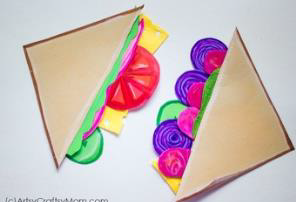 https://artsycraftsymom.com/paper-sandwich-craft/ Food court -Discuss meaning of the word, observe a image/clipart and put the new word it into a sentence orally.Role-Play Theme: The Restaurant Station 3 - Art & Craft: Design and create your very own chef’s hat You tube video. https://uk.video.search.yahoo.com/yhs/search?fr=yhs-shnl-001&hsimp=yhs-001&hspart=shnl&p=you+tube+simple+video+on+how+to+make+a+chef%27s+hat#id=3&vid=21ae9000fbae1cb0c00dbab9c6f13984&action=view in preparation for your baking activity later in the week. Then, create a pretend paper sandwich using paper and crayons/markers/colouring pencils https://artsycraftsymom.com/paper-sandwich-craft/ Food court -Discuss meaning of the word, observe a image/clipart and put the new word it into a sentence orally.Role-Play Theme: The Restaurant Station 3 - Art & Craft: Design and create your very own chef’s hat You tube video. https://uk.video.search.yahoo.com/yhs/search?fr=yhs-shnl-001&hsimp=yhs-001&hspart=shnl&p=you+tube+simple+video+on+how+to+make+a+chef%27s+hat#id=3&vid=21ae9000fbae1cb0c00dbab9c6f13984&action=view in preparation for your baking activity later in the week. Then, create a pretend paper sandwich using paper and crayons/markers/colouring pencils https://artsycraftsymom.com/paper-sandwich-craft/ Food court -Discuss meaning of the word, observe a image/clipart and put the new word it into a sentence orally.Role-Play Theme: The Restaurant Station 3 - Art & Craft: Design and create your very own chef’s hat You tube video. https://uk.video.search.yahoo.com/yhs/search?fr=yhs-shnl-001&hsimp=yhs-001&hspart=shnl&p=you+tube+simple+video+on+how+to+make+a+chef%27s+hat#id=3&vid=21ae9000fbae1cb0c00dbab9c6f13984&action=view in preparation for your baking activity later in the week. Then, create a pretend paper sandwich using paper and crayons/markers/colouring pencils https://artsycraftsymom.com/paper-sandwich-craft/ Food court -Discuss meaning of the word, observe a image/clipart and put the new word it into a sentence orally.Role-Play Theme: The Restaurant Station 3 - Art & Craft: Design and create your very own chef’s hat You tube video. https://uk.video.search.yahoo.com/yhs/search?fr=yhs-shnl-001&hsimp=yhs-001&hspart=shnl&p=you+tube+simple+video+on+how+to+make+a+chef%27s+hat#id=3&vid=21ae9000fbae1cb0c00dbab9c6f13984&action=view in preparation for your baking activity later in the week. Then, create a pretend paper sandwich using paper and crayons/markers/colouring pencils https://artsycraftsymom.com/paper-sandwich-craft/ Restaurant Manager-Discuss meaning of the word, observe a image/clipart and put the new word it into a sentence orally.Role-Play Theme: The Restaurant Station 4 – Baking: The children will be given the task of baking with a parent/guardian. Can you help prepare a meal or bake a treat for your family? Baking with Kids https://www.odlums.ie/category/odlums-recipes/baking-with-kids/ Restaurant Manager-Discuss meaning of the word, observe a image/clipart and put the new word it into a sentence orally.Role-Play Theme: The Restaurant Station 4 – Baking: The children will be given the task of baking with a parent/guardian. Can you help prepare a meal or bake a treat for your family? Baking with Kids https://www.odlums.ie/category/odlums-recipes/baking-with-kids/ Restaurant Manager-Discuss meaning of the word, observe a image/clipart and put the new word it into a sentence orally.Role-Play Theme: The Restaurant Station 4 – Baking: The children will be given the task of baking with a parent/guardian. Can you help prepare a meal or bake a treat for your family? Baking with Kids https://www.odlums.ie/category/odlums-recipes/baking-with-kids/Revise words of the week:Dining out.Food court .Restaurant Manager.Role-Play Theme: The Restaurant Station 5– Role-Play: Children go into role acting out various scenarios and roles inside a restaurant of their choice on a busy weekend morning. Possible scenarios explored could be completing a customer order or attending to and interacting with customers. Listen and engage with the At the Restaurant Conversation. https://www.youtube.com/watch?v=bgfdqVmVjfkRevise words of the week:Dining out.Food court .Restaurant Manager.Role-Play Theme: The Restaurant Station 5– Role-Play: Children go into role acting out various scenarios and roles inside a restaurant of their choice on a busy weekend morning. Possible scenarios explored could be completing a customer order or attending to and interacting with customers. Listen and engage with the At the Restaurant Conversation. https://www.youtube.com/watch?v=bgfdqVmVjfkRevise words of the week:Dining out.Food court .Restaurant Manager.Role-Play Theme: The Restaurant Station 5– Role-Play: Children go into role acting out various scenarios and roles inside a restaurant of their choice on a busy weekend morning. Possible scenarios explored could be completing a customer order or attending to and interacting with customers. Listen and engage with the At the Restaurant Conversation. https://www.youtube.com/watch?v=bgfdqVmVjfkFun reading aloud  actions with different action videos on fruit and vegetables.Reading skills:Text level: The author, illustrator, blurb and title of the book. Identify main character, describe setting, events and sequencing. Retell in order. Sentence level: Using variant tones of voice for different characters and mood in stories. Identify rhythm in the story and rhyming pattern. Syllabic awareness: Clapping one and two syllable words from the story Word level: Identify words with blends in them. Comprehension skills: Before reading, predict story and discuss prior knowledge. During reading use contextual clues to identify new words. After reading sequence main events from the story Identify meaning of the story.((For those who have not written back to me on the stamped envelope and on the postage paid post cards please try and write back to me.))Differentiated supplementary reading and comprehension work.Please note: On Seesaw, Fiona, our  Learning Support teacher, has made  video  recordings of  herself reading Jolly Phonics' books for the 3 reading groups. Children can  mute the recordings and read for themselves and then answer questions set for the text. Fun reading aloud  actions with different action videos on fruit and vegetables.Reading skills:Text level: The author, illustrator, blurb and title of the book. Identify main character, describe setting, events and sequencing. Retell in order. Sentence level: Using variant tones of voice for different characters and mood in stories. Identify rhythm in the story and rhyming pattern. Syllabic awareness: Clapping one and two syllable words from the story Word level: Identify words with blends in them. Comprehension skills: Before reading, predict story and discuss prior knowledge. During reading use contextual clues to identify new words. After reading sequence main events from the story Identify meaning of the story.((For those who have not written back to me on the stamped envelope and on the postage paid post cards please try and write back to me.))Differentiated supplementary reading and comprehension work.Please note: On Seesaw, Fiona, our  Learning Support teacher, has made  video  recordings of  herself reading Jolly Phonics' books for the 3 reading groups. Children can  mute the recordings and read for themselves and then answer questions set for the text. Fun reading aloud  actions with different action videos on fruit and vegetables.Reading skills:Text level: The author, illustrator, blurb and title of the book. Identify main character, describe setting, events and sequencing. Retell in order. Sentence level: Using variant tones of voice for different characters and mood in stories. Identify rhythm in the story and rhyming pattern. Syllabic awareness: Clapping one and two syllable words from the story Word level: Identify words with blends in them. Comprehension skills: Before reading, predict story and discuss prior knowledge. During reading use contextual clues to identify new words. After reading sequence main events from the story Identify meaning of the story.((For those who have not written back to me on the stamped envelope and on the postage paid post cards please try and write back to me.))Differentiated supplementary reading and comprehension work.Please note: On Seesaw, Fiona, our  Learning Support teacher, has made  video  recordings of  herself reading Jolly Phonics' books for the 3 reading groups. Children can  mute the recordings and read for themselves and then answer questions set for the text. Have  fun listening and singing about eating apples and bananas.Fun song. sing and say the different blends.https://www.youtube.com/watch?v=i_JQwhPKzdIHave  fun listening and singing about eating apples and bananas.Fun song. sing and say the different blends.https://www.youtube.com/watch?v=i_JQwhPKzdIHave fun reading the words as you sing along to the vegetables song The singing Walrus.https://www.youtube.com/watch?v=RE5tvaveVakHave fun reading the words as you sing along to the vegetables song The singing Walrus.https://www.youtube.com/watch?v=RE5tvaveVakHave fun reading the words as you sing along to the vegetables song The singing Walrus.https://www.youtube.com/watch?v=RE5tvaveVakHave fun reading the words as you sing along to the vegetables song The singing Walrus.https://www.youtube.com/watch?v=RE5tvaveVakHave fun reading the words as you sing along to the vegetables song The singing Walrus.https://www.youtube.com/watch?v=RE5tvaveVakHave fun reading the words of the days of the week and different fruit as you sing along to the Fruit song The singing Walrus.https://www.youtube.com/watch?v=mfReSbQ7jzEHave fun reading the words of the days of the week and different fruit as you sing along to the Fruit song The singing Walrus.https://www.youtube.com/watch?v=mfReSbQ7jzEHave fun reading the words of the days of the week and different fruit as you sing along to the Fruit song The singing Walrus.https://www.youtube.com/watch?v=mfReSbQ7jzELearn Fruit for Kids | What is it? Game for Kids | Maple Leaf Learninghttps://www.youtube.com/watch?v=zFGF23RbzaQLearn Fruit for Kids | What is it? Game for Kids | Maple Leaf Learninghttps://www.youtube.com/watch?v=zFGF23RbzaQLearn Fruit for Kids | What is it? Game for Kids | Maple Leaf Learninghttps://www.youtube.com/watch?v=zFGF23RbzaQEnglish reading/ writingPractice tricky words – Jolly phonics unit 11.   • Practice tricky words in the context of sentences – love/cover/afterWhen your child is undertaking the spelling test please follow the teaching guidelines set out in the column across for  Friday 5th JuneA. Write a sentence for each of the tricky words – B. Learn to  spell 3 tricky words using the method i.e.; look and say, cover  and write technique.C. On Friday please show me your child's spelling test on Seesaw homeworkD.  Revise all tricky words using Handy Tricky Word list https://www.jollylearning.co.uk/resource-bank/handy-tricky-word-list/ English reading/ writingPractice tricky words – Jolly phonics unit 11.   • Practice tricky words in the context of sentences – love/cover/afterWhen your child is undertaking the spelling test please follow the teaching guidelines set out in the column across for  Friday 5th JuneA. Write a sentence for each of the tricky words – B. Learn to  spell 3 tricky words using the method i.e.; look and say, cover  and write technique.C. On Friday please show me your child's spelling test on Seesaw homeworkD.  Revise all tricky words using Handy Tricky Word list https://www.jollylearning.co.uk/resource-bank/handy-tricky-word-list/ English reading/ writingPractice tricky words – Jolly phonics unit 11.   • Practice tricky words in the context of sentences – love/cover/afterWhen your child is undertaking the spelling test please follow the teaching guidelines set out in the column across for  Friday 5th JuneA. Write a sentence for each of the tricky words – B. Learn to  spell 3 tricky words using the method i.e.; look and say, cover  and write technique.C. On Friday please show me your child's spelling test on Seesaw homeworkD.  Revise all tricky words using Handy Tricky Word list https://www.jollylearning.co.uk/resource-bank/handy-tricky-word-list/ Tricky word-love Read and write a full sentence in copy. Spelling. look, say, cover and write in copy Use the  look and say and write method for spellings.Sing the new  version of the ABC Song.https://www.youtube.com/watch?v=FlF5MCykyZg• Revise all tricky words using Handy Tricky Word list. https://www.jollylearning.co.uk/resource-bank/handy-tricky-word-list/• Revise again diving letters in your copy. f; g; j; p;q;y.Tricky word-love Read and write a full sentence in copy. Spelling. look, say, cover and write in copy Use the  look and say and write method for spellings.Sing the new  version of the ABC Song.https://www.youtube.com/watch?v=FlF5MCykyZg• Revise all tricky words using Handy Tricky Word list. https://www.jollylearning.co.uk/resource-bank/handy-tricky-word-list/• Revise again diving letters in your copy. f; g; j; p;q;y.Tricky  word-cover Read and write a full sentence in copy.  Spelling. look, say, cover and write in copy Use the  look and say and write method for spellings.• Sing the new  version of the ABC Song.https://www.youtube.com/watch?v=FlF5MCykyZg• Revise all tricky words using Handy Tricky Word list. https://www.jollylearning.co.uk/resource-bank/handy-tricky-word-list/• Revise again diving letters in your copy. f; g; j; p;q;y.Tricky  word-cover Read and write a full sentence in copy.  Spelling. look, say, cover and write in copy Use the  look and say and write method for spellings.• Sing the new  version of the ABC Song.https://www.youtube.com/watch?v=FlF5MCykyZg• Revise all tricky words using Handy Tricky Word list. https://www.jollylearning.co.uk/resource-bank/handy-tricky-word-list/• Revise again diving letters in your copy. f; g; j; p;q;y.Tricky  word-cover Read and write a full sentence in copy.  Spelling. look, say, cover and write in copy Use the  look and say and write method for spellings.• Sing the new  version of the ABC Song.https://www.youtube.com/watch?v=FlF5MCykyZg• Revise all tricky words using Handy Tricky Word list. https://www.jollylearning.co.uk/resource-bank/handy-tricky-word-list/• Revise again diving letters in your copy. f; g; j; p;q;y.Tricky  word-cover Read and write a full sentence in copy.  Spelling. look, say, cover and write in copy Use the  look and say and write method for spellings.• Sing the new  version of the ABC Song.https://www.youtube.com/watch?v=FlF5MCykyZg• Revise all tricky words using Handy Tricky Word list. https://www.jollylearning.co.uk/resource-bank/handy-tricky-word-list/• Revise again diving letters in your copy. f; g; j; p;q;y.Tricky  word-cover Read and write a full sentence in copy.  Spelling. look, say, cover and write in copy Use the  look and say and write method for spellings.• Sing the new  version of the ABC Song.https://www.youtube.com/watch?v=FlF5MCykyZg• Revise all tricky words using Handy Tricky Word list. https://www.jollylearning.co.uk/resource-bank/handy-tricky-word-list/• Revise again diving letters in your copy. f; g; j; p;q;y. Tricky    -after Read and write a full sentence in copy. Spelling. look, say, cover and write in copy Use the  look and say and write method for spellings.• Sing the new  version of the ABC Song.https://www.youtube.com/watch?v=FlF5MCykyZgRevise all tricky words using Handy Tricky Word list https://www.jollylearning.co.uk/resource-bank/handy-tricky-word-list/• Revise again diving letters in your copy. f; g; j; p;q;y. Tricky    -after Read and write a full sentence in copy. Spelling. look, say, cover and write in copy Use the  look and say and write method for spellings.• Sing the new  version of the ABC Song.https://www.youtube.com/watch?v=FlF5MCykyZgRevise all tricky words using Handy Tricky Word list https://www.jollylearning.co.uk/resource-bank/handy-tricky-word-list/• Revise again diving letters in your copy. f; g; j; p;q;y. Tricky    -after Read and write a full sentence in copy. Spelling. look, say, cover and write in copy Use the  look and say and write method for spellings.• Sing the new  version of the ABC Song.https://www.youtube.com/watch?v=FlF5MCykyZgRevise all tricky words using Handy Tricky Word list https://www.jollylearning.co.uk/resource-bank/handy-tricky-word-list/• Revise again diving letters in your copy. f; g; j; p;q;y.Written spelling test on Friday :love,cover,after Have your child revise the spelling of the four tricky wordsThen  undertake a spelling test with your child.Each word is spelt individually as follows: Firstly before the child writes, the parents do the following please:1.Say the word.2.Put the word into an oral sentence.3. Say the word again.Then ask your child to write this word in their copy.Please post spelling test on Seesaw.Written spelling test on Friday :love,cover,after Have your child revise the spelling of the four tricky wordsThen  undertake a spelling test with your child.Each word is spelt individually as follows: Firstly before the child writes, the parents do the following please:1.Say the word.2.Put the word into an oral sentence.3. Say the word again.Then ask your child to write this word in their copy.Please post spelling test on Seesaw.Written spelling test on Friday :love,cover,after Have your child revise the spelling of the four tricky wordsThen  undertake a spelling test with your child.Each word is spelt individually as follows: Firstly before the child writes, the parents do the following please:1.Say the word.2.Put the word into an oral sentence.3. Say the word again.Then ask your child to write this word in their copy.Please post spelling test on Seesaw.English Writing -My newsUse capital letters. Full stops and finger spacing between words. Keep letters close together and on the line. Be mindful of descending letters.Blending   (er/ur/ir) Jolly Phonics: Alternative Sounds  – Unit 11• Revise alternative sounds(oi/oy) Phonological AwarenessPhonemic awareness: Finding words with the |ou/ow| blends. Make list of |ou/ow| words Practice writing and reading sentences with  words with the |ou/ow | blend. English Writing -My newsUse capital letters. Full stops and finger spacing between words. Keep letters close together and on the line. Be mindful of descending letters.Blending   (er/ur/ir) Jolly Phonics: Alternative Sounds  – Unit 11• Revise alternative sounds(oi/oy) Phonological AwarenessPhonemic awareness: Finding words with the |ou/ow| blends. Make list of |ou/ow| words Practice writing and reading sentences with  words with the |ou/ow | blend. English Writing -My newsUse capital letters. Full stops and finger spacing between words. Keep letters close together and on the line. Be mindful of descending letters.Blending   (er/ur/ir) Jolly Phonics: Alternative Sounds  – Unit 11• Revise alternative sounds(oi/oy) Phonological AwarenessPhonemic awareness: Finding words with the |ou/ow| blends. Make list of |ou/ow| words Practice writing and reading sentences with  words with the |ou/ow | blend. Writing – My News Recall correct pencil grip – Listen and engage with the song Crocodile Snap.https://www.youtube.com/watch?v=N6kPcQSSsEY • Revise the use of capital letters and full stops. • Give your news a title e.g., My News. • Write your news about your weekend in your copy • Draw a picture to represent your news. Think about the following questions when writing your news: What day is it? What is the weather like today? What did you do at the weekend? Do you have any other news you would like to share?  I would love to read your news! Please feel free to upload a picture on SeesawWriting – My News Recall correct pencil grip – Listen and engage with the song Crocodile Snap.https://www.youtube.com/watch?v=N6kPcQSSsEY • Revise the use of capital letters and full stops. • Give your news a title e.g., My News. • Write your news about your weekend in your copy • Draw a picture to represent your news. Think about the following questions when writing your news: What day is it? What is the weather like today? What did you do at the weekend? Do you have any other news you would like to share?  I would love to read your news! Please feel free to upload a picture on SeesawJolly Phonics: Alternative Sounds – Unit 11 (er;ur;ir ) Revise the vowels using the short vowel song.https://www.youtube.com/watch?v=RUSCz41aDug Revise the Bossy R - Listen and engage with the long vowels song – er/ur/ir.https://www.youtube.com/watch?v=vhTdmBPL5hU&t=1s Listen and engage with the Nessy spelling strategy for er/ur/ir. https://www.youtube.com/watch?v=lNJGKrs8BGAWrite sentences with words containing  sounds (er/ur/ir)Jolly Phonics: Alternative Sounds – Unit 11 (er;ur;ir ) Revise the vowels using the short vowel song.https://www.youtube.com/watch?v=RUSCz41aDug Revise the Bossy R - Listen and engage with the long vowels song – er/ur/ir.https://www.youtube.com/watch?v=vhTdmBPL5hU&t=1s Listen and engage with the Nessy spelling strategy for er/ur/ir. https://www.youtube.com/watch?v=lNJGKrs8BGAWrite sentences with words containing  sounds (er/ur/ir)Jolly Phonics: Alternative Sounds – Unit 11 (er;ur;ir ) Revise the vowels using the short vowel song.https://www.youtube.com/watch?v=RUSCz41aDug Revise the Bossy R - Listen and engage with the long vowels song – er/ur/ir.https://www.youtube.com/watch?v=vhTdmBPL5hU&t=1s Listen and engage with the Nessy spelling strategy for er/ur/ir. https://www.youtube.com/watch?v=lNJGKrs8BGAWrite sentences with words containing  sounds (er/ur/ir)Jolly Phonics: Alternative Sounds – Unit 11 (er;ur;ir ) Revise the vowels using the short vowel song.https://www.youtube.com/watch?v=RUSCz41aDug Revise the Bossy R - Listen and engage with the long vowels song – er/ur/ir.https://www.youtube.com/watch?v=vhTdmBPL5hU&t=1s Listen and engage with the Nessy spelling strategy for er/ur/ir. https://www.youtube.com/watch?v=lNJGKrs8BGAWrite sentences with words containing  sounds (er/ur/ir)Jolly Phonics: Alternative Sounds – Unit 11 (er;ur;ir ) Revise the vowels using the short vowel song.https://www.youtube.com/watch?v=RUSCz41aDug Revise the Bossy R - Listen and engage with the long vowels song – er/ur/ir.https://www.youtube.com/watch?v=vhTdmBPL5hU&t=1s Listen and engage with the Nessy spelling strategy for er/ur/ir. https://www.youtube.com/watch?v=lNJGKrs8BGAWrite sentences with words containing  sounds (er/ur/ir)Jolly Phonics: Alternative Sounds – Unit 11 (er;ur;ir)   Revise the vowels using the short vowel song.https://www.youtube.com/watch?v=RUSCz41aDug Revise the Bossy R - Listen and engage with the long vowels song – er/ur/ir.https://www.youtube.com/watch?v=vhTdmBPL5hU&t=1s Listen and engage with the Nessy spelling strategy for er/ur/ir. https://www.youtube.com/watch?v=lNJGKrs8BGAWrite sentences with words containing  sounds (er/ur/ir)Jolly Phonics: Alternative Sounds – Unit 11 (er;ur;ir)   Revise the vowels using the short vowel song.https://www.youtube.com/watch?v=RUSCz41aDug Revise the Bossy R - Listen and engage with the long vowels song – er/ur/ir.https://www.youtube.com/watch?v=vhTdmBPL5hU&t=1s Listen and engage with the Nessy spelling strategy for er/ur/ir. https://www.youtube.com/watch?v=lNJGKrs8BGAWrite sentences with words containing  sounds (er/ur/ir)Jolly Phonics: Alternative Sounds – Unit 11 (er;ur;ir)   Revise the vowels using the short vowel song.https://www.youtube.com/watch?v=RUSCz41aDug Revise the Bossy R - Listen and engage with the long vowels song – er/ur/ir.https://www.youtube.com/watch?v=vhTdmBPL5hU&t=1s Listen and engage with the Nessy spelling strategy for er/ur/ir. https://www.youtube.com/watch?v=lNJGKrs8BGAWrite sentences with words containing  sounds (er/ur/ir)Jolly Phonics: Alternative Sounds – Unit 11 (er;ur;ir) Revise the vowels using the short vowel song.https://www.youtube.com/watch?v=RUSCz41aDug Revise the Bossy R - Listen and engage with the long vowels song – er/ur/ir.https://www.youtube.com/watch?v=vhTdmBPL5hU&t=1s Listen and engage with the Nessy spelling strategy for er/ur/ir. https://www.youtube.com/watch?v=lNJGKrs8BGAWrite sentences with words containing  sounds (er/ur/ir)Jolly Phonics: Alternative Sounds – Unit 11 (er;ur;ir) Revise the vowels using the short vowel song.https://www.youtube.com/watch?v=RUSCz41aDug Revise the Bossy R - Listen and engage with the long vowels song – er/ur/ir.https://www.youtube.com/watch?v=vhTdmBPL5hU&t=1s Listen and engage with the Nessy spelling strategy for er/ur/ir. https://www.youtube.com/watch?v=lNJGKrs8BGAWrite sentences with words containing  sounds (er/ur/ir)Jolly Phonics: Alternative Sounds – Unit 11 (er;ur;ir) Revise the vowels using the short vowel song.https://www.youtube.com/watch?v=RUSCz41aDug Revise the Bossy R - Listen and engage with the long vowels song – er/ur/ir.https://www.youtube.com/watch?v=vhTdmBPL5hU&t=1s Listen and engage with the Nessy spelling strategy for er/ur/ir. https://www.youtube.com/watch?v=lNJGKrs8BGAWrite sentences with words containing  sounds (er/ur/ir)Maths Chapter 55: Before, after, between within 10.Busy at maths Teachers' book.Pages 110,111, 112, 113 in pupils' workbookMaths Chapter 5: Busy at maths Teachers' book.Pages 107,108,  in pupils' workbookNumber work: Counting(more or less)  counting in 4's; 8's; http://my.cjfallon.ie,Maths: Before, after, between within 10.Introduce the topic before/after/between 10 by using the language before/after/between in conversation. Listen and engage with the Number 10 story songhttps://www.youtube.com/watch?v=hp_xhRJNWH8Examine a number line 0-10. Ask the children some of the following questions: • What numeral comes after 7? • What numeral comes before 8? • What number comes between 7 and 9? Etc. Play the Caterpillar Ordering game. https://www.topmarks.co.uk/ordering-and-sequencing/caterpillar-orderingEngage with Busy at Maths Book online and complete the activities with a parent/guardian on Pg.110. Complete page 110 of Busy at maths Pupils' workbookPlease Note: Free Access to CJFallon (Busy at Maths Book Online) for Parentshttps://my.cjfallon.ie/dashboard/student-resourcesI would love to see your maths' page 110! Please feel free to upload a picture on SeesawNumber work:Have your child revise counting in 4's up to at least  20  and  then count  backwards from 20- 0.Try skipping whilst doing thisMaths: Before, after, between within 10.Introduce the topic before/after/between 10 by using the language before/after/between in conversation. Listen and engage with the Number 10 story songhttps://www.youtube.com/watch?v=hp_xhRJNWH8Examine a number line 0-10. Ask the children some of the following questions: • What numeral comes after 7? • What numeral comes before 8? • What number comes between 7 and 9? Etc. Play the Caterpillar Ordering game. https://www.topmarks.co.uk/ordering-and-sequencing/caterpillar-orderingEngage with Busy at Maths Book online and complete the activities with a parent/guardian on Pg.110. Complete page 110 of Busy at maths Pupils' workbookPlease Note: Free Access to CJFallon (Busy at Maths Book Online) for Parentshttps://my.cjfallon.ie/dashboard/student-resourcesI would love to see your maths' page 110! Please feel free to upload a picture on SeesawNumber work:Have your child revise counting in 4's up to at least  20  and  then count  backwards from 20- 0.Try skipping whilst doing thisMaths: Before, after, between within 10.Introduce the topic before/after/between 10 by using the language before/after/between in conversation. Listen and engage with the Number 10 story songhttps://www.youtube.com/watch?v=hp_xhRJNWH8Examine a number line 0-10. Ask the children some of the following questions: • What numeral comes after 7? • What numeral comes before 8? • What number comes between 7 and 9? Etc. Play the Caterpillar Ordering game. https://www.topmarks.co.uk/ordering-and-sequencing/caterpillar-orderingEngage with Busy at Maths Book online and complete the activities with a parent/guardian on Pg.110. Complete page 110 of Busy at maths Pupils' workbookPlease Note: Free Access to CJFallon (Busy at Maths Book Online) for Parentshttps://my.cjfallon.ie/dashboard/student-resourcesI would love to see your maths' page 110! Please feel free to upload a picture on SeesawNumber work:Have your child revise counting in 4's up to at least  20  and  then count  backwards from 20- 0.Try skipping whilst doing thisMaths: Before, after, between within 10.Listen and engage with the Funky Counting Song to 10. https://www.youtube.com/watch?v=HkkYaj0m6cgRe-examine a number line 0-10. Ask the children some of the following questions: • What numeral comes after 7?• What numeral comes before 8? • What number comes between 7 and 9? Etc. Play the Coconut Ordering game.https://www.topmarks.co.uk/ordering-and-sequencing/coconut-orderingEngage with Busy at Maths Book online and complete the activities with a parent/guardian on Pg.111. Complete page 111 of Busy at maths Pupils' workbookPlease Note: Free Access to CJFallon (Busy at Maths Book Online) for Parents https://my.cjfallon.ie/dashboard/student-resourcesI would love to see your maths' page 111! Please feel free to upload a picture on SeesawNumber work:Have your child count in 8's up to at least  24 and  then count  backwards from 24- 0.Try skipping whilst doing thisMaths: Before, after, between within 10.Listen and engage with the Funky Counting Song to 10. https://www.youtube.com/watch?v=HkkYaj0m6cgRe-examine a number line 0-10. Ask the children some of the following questions: • What numeral comes after 7?• What numeral comes before 8? • What number comes between 7 and 9? Etc. Play the Coconut Ordering game.https://www.topmarks.co.uk/ordering-and-sequencing/coconut-orderingEngage with Busy at Maths Book online and complete the activities with a parent/guardian on Pg.111. Complete page 111 of Busy at maths Pupils' workbookPlease Note: Free Access to CJFallon (Busy at Maths Book Online) for Parents https://my.cjfallon.ie/dashboard/student-resourcesI would love to see your maths' page 111! Please feel free to upload a picture on SeesawNumber work:Have your child count in 8's up to at least  24 and  then count  backwards from 24- 0.Try skipping whilst doing thisMaths: Before, after, between within 10.Listen and engage with the Funky Counting Song to 10. https://www.youtube.com/watch?v=HkkYaj0m6cgRe-examine a number line 0-10. Ask the children some of the following questions: • What numeral comes after 7?• What numeral comes before 8? • What number comes between 7 and 9? Etc. Play the Coconut Ordering game.https://www.topmarks.co.uk/ordering-and-sequencing/coconut-orderingEngage with Busy at Maths Book online and complete the activities with a parent/guardian on Pg.111. Complete page 111 of Busy at maths Pupils' workbookPlease Note: Free Access to CJFallon (Busy at Maths Book Online) for Parents https://my.cjfallon.ie/dashboard/student-resourcesI would love to see your maths' page 111! Please feel free to upload a picture on SeesawNumber work:Have your child count in 8's up to at least  24 and  then count  backwards from 24- 0.Try skipping whilst doing thisMaths: Before, after, between within 10Listen and engage with the Funky Counting Song to 10. https://www.youtube.com/watch?v=HkkYaj0m6cgRe-examine a number line 0-10. Ask the children some of the following questions: • What numeral comes after 7?• What numeral comes before 8? • What number comes between 7 and 9? Etc. Engage with Busy at Maths Book online and complete the activities with a parent/guardian on Pg.112. Complete page 112 of Busy at maths Pupils' workbookPlease Note: Free Access to CJFallon (Busy at Maths Book Online) for Parents https://my.cjfallon.ie/dashboard/student-resourcesI would love to see your maths' page 112! Please feel free to upload a picture on SeesawNumber work:Have your child revise  counting in 4's up to at least 20 and  then count  backwards from 20- 0.8's up to at least 24 and  then count  backwards from 24- 0.Try skipping whilst doing thisMaths: Before, after, between within 10Listen and engage with the Funky Counting Song to 10. https://www.youtube.com/watch?v=HkkYaj0m6cgRe-examine a number line 0-10. Ask the children some of the following questions: • What numeral comes after 7?• What numeral comes before 8? • What number comes between 7 and 9? Etc. Engage with Busy at Maths Book online and complete the activities with a parent/guardian on Pg.112. Complete page 112 of Busy at maths Pupils' workbookPlease Note: Free Access to CJFallon (Busy at Maths Book Online) for Parents https://my.cjfallon.ie/dashboard/student-resourcesI would love to see your maths' page 112! Please feel free to upload a picture on SeesawNumber work:Have your child revise  counting in 4's up to at least 20 and  then count  backwards from 20- 0.8's up to at least 24 and  then count  backwards from 24- 0.Try skipping whilst doing thisMaths: Before, after, between within 10Listen and engage with the Funky Counting Song to 10. https://www.youtube.com/watch?v=HkkYaj0m6cgRe-examine a number line 0-10. Ask the children some of the following questions: • What numeral comes after 7?• What numeral comes before 8? • What number comes between 7 and 9? Etc. Engage with Busy at Maths Book online and complete the activities with a parent/guardian on Pg.112. Complete page 112 of Busy at maths Pupils' workbookPlease Note: Free Access to CJFallon (Busy at Maths Book Online) for Parents https://my.cjfallon.ie/dashboard/student-resourcesI would love to see your maths' page 112! Please feel free to upload a picture on SeesawNumber work:Have your child revise  counting in 4's up to at least 20 and  then count  backwards from 20- 0.8's up to at least 24 and  then count  backwards from 24- 0.Try skipping whilst doing thisMaths: Before, after, between within 10Listen and engage with the Sesame Street: Number of the Day – Number 10 song. https://www.youtube.com/watch?v=kRiUEr89ep0Listen to the Singing Walrus Counting from 1 to 10 song.https://www.youtube.com/watch?v=DR-cfDsHCGAOrder numbers 1 to 10 – cut and count the numbers  and stick them in the correct order Play the Chinese Dragon Gamehttps://www.topmarks.co.uk/ordering-and-sequencing/chinese-dragon-orderingEngage with Busy at Maths Book online and complete the activities with a parent/guardian on Pg.113. Complete page 113 of Busy at maths Pupils' workbookPlease Note: Free Access to CJFallon (Busy at Maths Book Online) for Parents https://my.cjfallon.ie/dashboard/student-resourcesI would love to see your maths' page 113. Please feel free to upload a picture on SeesawNumber work:Revise counting forward and backwards in 4's; 8's; Maths: Before, after, between within 10Listen and engage with the Sesame Street: Number of the Day – Number 10 song. https://www.youtube.com/watch?v=kRiUEr89ep0Listen to the Singing Walrus Counting from 1 to 10 song.https://www.youtube.com/watch?v=DR-cfDsHCGAOrder numbers 1 to 10 – cut and count the numbers  and stick them in the correct order Play the Chinese Dragon Gamehttps://www.topmarks.co.uk/ordering-and-sequencing/chinese-dragon-orderingEngage with Busy at Maths Book online and complete the activities with a parent/guardian on Pg.113. Complete page 113 of Busy at maths Pupils' workbookPlease Note: Free Access to CJFallon (Busy at Maths Book Online) for Parents https://my.cjfallon.ie/dashboard/student-resourcesI would love to see your maths' page 113. Please feel free to upload a picture on SeesawNumber work:Revise counting forward and backwards in 4's; 8's; Maths: Before, after, between within 10Listen and engage with the Sesame Street: Number of the Day – Number 10 song. https://www.youtube.com/watch?v=kRiUEr89ep0Listen to the Singing Walrus Counting from 1 to 10 song.https://www.youtube.com/watch?v=DR-cfDsHCGAOrder numbers 1 to 10 – cut and count the numbers  and stick them in the correct order Play the Chinese Dragon Gamehttps://www.topmarks.co.uk/ordering-and-sequencing/chinese-dragon-orderingEngage with Busy at Maths Book online and complete the activities with a parent/guardian on Pg.113. Complete page 113 of Busy at maths Pupils' workbookPlease Note: Free Access to CJFallon (Busy at Maths Book Online) for Parents https://my.cjfallon.ie/dashboard/student-resourcesI would love to see your maths' page 113. Please feel free to upload a picture on SeesawNumber work:Revise counting forward and backwards in 4's; 8's; Bua na Cainte- Theme / TéamaSiopadóireacht (Shopping) Ceachtanna 5-8Focus on the songs to learn the vocabulary firstly.Istigh sa Zú’. ‘Tá Teidí ag Marcaíocht’Create Schools Week – LETS Inspire You! Bua na Cainte- Theme / TéamaSiopadóireacht (Shopping) Ceachtanna 5-8Focus on the songs to learn the vocabulary firstly.Istigh sa Zú’. ‘Tá Teidí ag Marcaíocht’Create Schools Week – LETS Inspire You! Bua na Cainte- Theme / TéamaSiopadóireacht (Shopping) Ceachtanna 5-8Focus on the songs to learn the vocabulary firstly.Istigh sa Zú’. ‘Tá Teidí ag Marcaíocht’Create Schools Week – LETS Inspire You! Gaeilge Siopadóireacht (Shopping) Engage with Ceacht 5. Complete interactive and listening activities on lesson. Revise the song ‘Istigh sa Zú’. Engage in a short conversation in Irish: An bhfuil ____ sa tralaí? (Is there ____ in the trolley?) Cad áta sa tralaí? (What’s in the trolley.Please Note: Free access and download available for lessons using the link Bua na Cainte B for Parents* #LETS Inspire You Create ‘My 2020 Covid-19 Time Capsule’ (attached) and complete it throughout the week. Engage with the #LETS Inspire You Padlet for the Junior Classes:https://padlet.com/graceflaherty/uzjzon5cq0sr1cf0post a picture of your creativity on SeesawGaeilge Siopadóireacht (Shopping) Engage with Ceacht 5. Complete interactive and listening activities on lesson. Revise the song ‘Istigh sa Zú’. Engage in a short conversation in Irish: An bhfuil ____ sa tralaí? (Is there ____ in the trolley?) Cad áta sa tralaí? (What’s in the trolley.Please Note: Free access and download available for lessons using the link Bua na Cainte B for Parents* #LETS Inspire You Create ‘My 2020 Covid-19 Time Capsule’ (attached) and complete it throughout the week. Engage with the #LETS Inspire You Padlet for the Junior Classes:https://padlet.com/graceflaherty/uzjzon5cq0sr1cf0post a picture of your creativity on SeesawGaeilge Siopadóireacht (Shopping) Engage with Ceacht 6Complete interactive and listening activities on lesson. Revise the song ‘Istigh sa Zú’. Listen to the conversation in Irish. Count the euro. Engage in a short conversation in Irish. Create a shopping list using the template in Bua na caintePlease Note: Free access and download available for lessons using the link Bua na Cainte B for Parents* #LETS Inspire You Engage with the #LETS Inspire You Padlet for the Junior Classes: https://padlet.com/graceflaherty/uzjzon5cq0sr1cf0Choose one creative activity to engage with and post a picture of your creativity on SeesawGaeilge Siopadóireacht (Shopping) Engage with Ceacht 6Complete interactive and listening activities on lesson. Revise the song ‘Istigh sa Zú’. Listen to the conversation in Irish. Count the euro. Engage in a short conversation in Irish. Create a shopping list using the template in Bua na caintePlease Note: Free access and download available for lessons using the link Bua na Cainte B for Parents* #LETS Inspire You Engage with the #LETS Inspire You Padlet for the Junior Classes: https://padlet.com/graceflaherty/uzjzon5cq0sr1cf0Choose one creative activity to engage with and post a picture of your creativity on SeesawGaeilge Siopadóireacht (Shopping) Engage with Ceacht 6Complete interactive and listening activities on lesson. Revise the song ‘Istigh sa Zú’. Listen to the conversation in Irish. Count the euro. Engage in a short conversation in Irish. Create a shopping list using the template in Bua na caintePlease Note: Free access and download available for lessons using the link Bua na Cainte B for Parents* #LETS Inspire You Engage with the #LETS Inspire You Padlet for the Junior Classes: https://padlet.com/graceflaherty/uzjzon5cq0sr1cf0Choose one creative activity to engage with and post a picture of your creativity on SeesawGaeilge Siopadóireacht (Shopping) Engage with Ceacht 6Complete interactive and listening activities on lesson. Revise the song ‘Istigh sa Zú’. Listen to the conversation in Irish. Count the euro. Engage in a short conversation in Irish. Create a shopping list using the template in Bua na caintePlease Note: Free access and download available for lessons using the link Bua na Cainte B for Parents* #LETS Inspire You Engage with the #LETS Inspire You Padlet for the Junior Classes: https://padlet.com/graceflaherty/uzjzon5cq0sr1cf0Choose one creative activity to engage with and post a picture of your creativity on SeesawGaeilge Siopadóireacht (Shopping) Engage with Ceacht 6Complete interactive and listening activities on lesson. Revise the song ‘Istigh sa Zú’. Listen to the conversation in Irish. Count the euro. Engage in a short conversation in Irish. Create a shopping list using the template in Bua na caintePlease Note: Free access and download available for lessons using the link Bua na Cainte B for Parents* #LETS Inspire You Engage with the #LETS Inspire You Padlet for the Junior Classes: https://padlet.com/graceflaherty/uzjzon5cq0sr1cf0Choose one creative activity to engage with and post a picture of your creativity on Seesaw Gaeilge: Siopadóireacht (Shopping) Engage with Ceacht 7Complete interactive and listening activities on lesson. Learn the song ‘Tá Teidí ag Marcaíocht’. Observe and revise the actions in Irish using the posters (attached). Play Deir Ó Gradaigh (Simon Says) in Irish using the actions from the lesson. Please Note: Free access and download available for lessons using the link Bua na Cainte B for Parents* #LETS Inspire You Engage with the #LETS Inspire You Padlet for the Junior Classes: https://padlet.com/graceflaherty/uzjzon5cq0sr1cf0Choose one creative activity to engage with and post a picture of your creativity on Seesaw Gaeilge: Siopadóireacht (Shopping) Engage with Ceacht 7Complete interactive and listening activities on lesson. Learn the song ‘Tá Teidí ag Marcaíocht’. Observe and revise the actions in Irish using the posters (attached). Play Deir Ó Gradaigh (Simon Says) in Irish using the actions from the lesson. Please Note: Free access and download available for lessons using the link Bua na Cainte B for Parents* #LETS Inspire You Engage with the #LETS Inspire You Padlet for the Junior Classes: https://padlet.com/graceflaherty/uzjzon5cq0sr1cf0Choose one creative activity to engage with and post a picture of your creativity on Seesaw Gaeilge: Siopadóireacht (Shopping) Engage with Ceacht 7Complete interactive and listening activities on lesson. Learn the song ‘Tá Teidí ag Marcaíocht’. Observe and revise the actions in Irish using the posters (attached). Play Deir Ó Gradaigh (Simon Says) in Irish using the actions from the lesson. Please Note: Free access and download available for lessons using the link Bua na Cainte B for Parents* #LETS Inspire You Engage with the #LETS Inspire You Padlet for the Junior Classes: https://padlet.com/graceflaherty/uzjzon5cq0sr1cf0Choose one creative activity to engage with and post a picture of your creativity on SeesawGaeilge  Siopadóireacht (Shopping) Engage with Ceacht 8lessons 5-8 (Ceacht 5-8). Complete a variety of interactive and listening activities on lesson. Revise the songs ‘Istigh sa Zú’ and ‘Tá Teidí ag Marcaíocht’. Re-tell the story in lesson and answer questions based on the story. Cad a chonaic Teidí? (What did Teddy see?) Cad a cheannaigh sé? (What did he buy?) Revise the song Rólaí Polaí and complete the actions  Please Note: Free access and download available for lessons using the link Bua na Cainte B for Parents #LETS Inspire You Engage with the #LETS Inspire You Padlet for the Junior Classes: https://padlet.com/graceflaherty/uzjzon5cq0sr1cf0Choose one creative activity to engage with and post a picture of your creativity on SeesawGaeilge  Siopadóireacht (Shopping) Engage with Ceacht 8lessons 5-8 (Ceacht 5-8). Complete a variety of interactive and listening activities on lesson. Revise the songs ‘Istigh sa Zú’ and ‘Tá Teidí ag Marcaíocht’. Re-tell the story in lesson and answer questions based on the story. Cad a chonaic Teidí? (What did Teddy see?) Cad a cheannaigh sé? (What did he buy?) Revise the song Rólaí Polaí and complete the actions  Please Note: Free access and download available for lessons using the link Bua na Cainte B for Parents #LETS Inspire You Engage with the #LETS Inspire You Padlet for the Junior Classes: https://padlet.com/graceflaherty/uzjzon5cq0sr1cf0Choose one creative activity to engage with and post a picture of your creativity on SeesawGaeilge  Siopadóireacht (Shopping) Engage with Ceacht 8lessons 5-8 (Ceacht 5-8). Complete a variety of interactive and listening activities on lesson. Revise the songs ‘Istigh sa Zú’ and ‘Tá Teidí ag Marcaíocht’. Re-tell the story in lesson and answer questions based on the story. Cad a chonaic Teidí? (What did Teddy see?) Cad a cheannaigh sé? (What did he buy?) Revise the song Rólaí Polaí and complete the actions  Please Note: Free access and download available for lessons using the link Bua na Cainte B for Parents #LETS Inspire You Engage with the #LETS Inspire You Padlet for the Junior Classes: https://padlet.com/graceflaherty/uzjzon5cq0sr1cf0Choose one creative activity to engage with and post a picture of your creativity on SeesawThe Arts; ECC; SESE;SPHE;ICTECC(Ethical core curriculum)SESE (social, environmental and scientific education) SPHE(social, personal and health education)STEMscience, technology, engineering, and mathsThe Arts; ECC; SESE;SPHE;ICTECC(Ethical core curriculum)SESE (social, environmental and scientific education) SPHE(social, personal and health education)STEMscience, technology, engineering, and mathsThe Arts; ECC; SESE;SPHE;ICTECC(Ethical core curriculum)SESE (social, environmental and scientific education) SPHE(social, personal and health education)STEMscience, technology, engineering, and mathsICT with adult supervisionStarfall.com – Engage with a range of interactive games for English & Maths on 1.Starfall.com. https://www.starfall.com/h/index-grades123.phpSTEM – Design and Make Activity (Lava Lamp) Create a lava lamp using the instructions https://www.youtube.com/watch?v=mXKLIWmdFAY Discuss the science behind the design and make activity and the way in which water and oil will not mix.Add an effervescent table (e.g., Berocca, Alka Seltzer etc.) and observe what happens!!!!!ICT with adult supervisionStarfall.com – Engage with a range of interactive games for English & Maths on 1.Starfall.com. https://www.starfall.com/h/index-grades123.phpSTEM – Design and Make Activity (Lava Lamp) Create a lava lamp using the instructions https://www.youtube.com/watch?v=mXKLIWmdFAY Discuss the science behind the design and make activity and the way in which water and oil will not mix.Add an effervescent table (e.g., Berocca, Alka Seltzer etc.) and observe what happens!!!!!SPHE/ ECC. English writingSchool value for May is Gratitude Watch a short you tube video about happiness and gratitude.https://www.youtube.com/watch?v=5f2hd9dk17QDiscuss this story about the crow and the other 3 birds he meets. Talk about the moral of the story: What the bird found out after his journey of  how to find happiness.To be happy we must focus less on what we don't have and learn to not  compare ourselves to others. We must appreciate and value what we have. The happiest people are those who are "  Satisfied with everything that we already have"Activity Write down 3 things that you are truly grateful for today and discuss with your Mummy and Daddy.SPHE/ ECC. English writingSchool value for May is Gratitude Watch a short you tube video about happiness and gratitude.https://www.youtube.com/watch?v=5f2hd9dk17QDiscuss this story about the crow and the other 3 birds he meets. Talk about the moral of the story: What the bird found out after his journey of  how to find happiness.To be happy we must focus less on what we don't have and learn to not  compare ourselves to others. We must appreciate and value what we have. The happiest people are those who are "  Satisfied with everything that we already have"Activity Write down 3 things that you are truly grateful for today and discuss with your Mummy and Daddy.SPHE/ ECC. English writingSchool value for May is Gratitude Watch a short you tube video about happiness and gratitude.https://www.youtube.com/watch?v=5f2hd9dk17QDiscuss this story about the crow and the other 3 birds he meets. Talk about the moral of the story: What the bird found out after his journey of  how to find happiness.To be happy we must focus less on what we don't have and learn to not  compare ourselves to others. We must appreciate and value what we have. The happiest people are those who are "  Satisfied with everything that we already have"Activity Write down 3 things that you are truly grateful for today and discuss with your Mummy and Daddy.SPHE/ ECC. English writingSchool value for May is Gratitude Watch a short you tube video about happiness and gratitude.https://www.youtube.com/watch?v=5f2hd9dk17QDiscuss this story about the crow and the other 3 birds he meets. Talk about the moral of the story: What the bird found out after his journey of  how to find happiness.To be happy we must focus less on what we don't have and learn to not  compare ourselves to others. We must appreciate and value what we have. The happiest people are those who are "  Satisfied with everything that we already have"Activity Write down 3 things that you are truly grateful for today and discuss with your Mummy and Daddy.SPHE/ ECC. English writingSchool value for May is Gratitude Watch a short you tube video about happiness and gratitude.https://www.youtube.com/watch?v=5f2hd9dk17QDiscuss this story about the crow and the other 3 birds he meets. Talk about the moral of the story: What the bird found out after his journey of  how to find happiness.To be happy we must focus less on what we don't have and learn to not  compare ourselves to others. We must appreciate and value what we have. The happiest people are those who are "  Satisfied with everything that we already have"Activity Write down 3 things that you are truly grateful for today and discuss with your Mummy and Daddy.SESE/ English writingGeography – Human Environments: Houses and Homes Discuss the different types of houses and homes all around the world. Engage with the short clip based on House Types.https://www.youtube.com/watch?v=TbfaacV1s6k How many different types of homes can you name? Read the story Home Sweet Home . https://www.youtube.com/watch?v=vWMU7wn_2ygDiscuss your home. What is your favourite room in your home? Etc. Write 3 sentences about your home and draw your home.Look at amazing and unusual houses around the world. Discuss what you see and learn.https://www.youtube.com/watch?v=McjVeZxgi9o&feature=youtu.beSESE/ English writingGeography – Human Environments: Houses and Homes Discuss the different types of houses and homes all around the world. Engage with the short clip based on House Types.https://www.youtube.com/watch?v=TbfaacV1s6k How many different types of homes can you name? Read the story Home Sweet Home . https://www.youtube.com/watch?v=vWMU7wn_2ygDiscuss your home. What is your favourite room in your home? Etc. Write 3 sentences about your home and draw your home.Look at amazing and unusual houses around the world. Discuss what you see and learn.https://www.youtube.com/watch?v=McjVeZxgi9o&feature=youtu.beSESE/ English writingGeography – Human Environments: Houses and Homes Discuss the different types of houses and homes all around the world. Engage with the short clip based on House Types.https://www.youtube.com/watch?v=TbfaacV1s6k How many different types of homes can you name? Read the story Home Sweet Home . https://www.youtube.com/watch?v=vWMU7wn_2ygDiscuss your home. What is your favourite room in your home? Etc. Write 3 sentences about your home and draw your home.Look at amazing and unusual houses around the world. Discuss what you see and learn.https://www.youtube.com/watch?v=McjVeZxgi9o&feature=youtu.beVisual arts and Music Dabbledoo Lesson 34: The Irish polkahttps://dabbledoomusic.com/courses/632731/lectures/11295088For a simple introduction to strong and weak beats, clap along to an Irish Polka. • First, clap on the strong beat. 1 2 3 4 • Next, clap on the weak beat. 1 2 3 4 Use the Dabbledoo resource to practice clapping on the strong and weak beat. Then practice clapping on the weak beat with Jazz Cat. Try various levels with Jazz Cat. Listen and engage with the Polka on the Dabbledoo blog. https://dabbledoomusic.com/blog/2362/irish-musicPlease Note: Free access to Dabbledoo Visual arts and Music Dabbledoo Lesson 34: The Irish polkahttps://dabbledoomusic.com/courses/632731/lectures/11295088For a simple introduction to strong and weak beats, clap along to an Irish Polka. • First, clap on the strong beat. 1 2 3 4 • Next, clap on the weak beat. 1 2 3 4 Use the Dabbledoo resource to practice clapping on the strong and weak beat. Then practice clapping on the weak beat with Jazz Cat. Try various levels with Jazz Cat. Listen and engage with the Polka on the Dabbledoo blog. https://dabbledoomusic.com/blog/2362/irish-musicPlease Note: Free access to Dabbledoo Visual arts and Music Dabbledoo Lesson 34: The Irish polkahttps://dabbledoomusic.com/courses/632731/lectures/11295088For a simple introduction to strong and weak beats, clap along to an Irish Polka. • First, clap on the strong beat. 1 2 3 4 • Next, clap on the weak beat. 1 2 3 4 Use the Dabbledoo resource to practice clapping on the strong and weak beat. Then practice clapping on the weak beat with Jazz Cat. Try various levels with Jazz Cat. Listen and engage with the Polka on the Dabbledoo blog. https://dabbledoomusic.com/blog/2362/irish-musicPlease Note: Free access to Dabbledoo Mindfulness activities to be practices to enable children have a tool to help with worry and stress in these unprecedented times.New vide on looking at and dealing with strong emotions.https://www.youtube.com/watch?v=3bKuoH8CkFcE.A.L Activities (English as an Additional Language Activities) June 2nd - 5th  Listen to The Dot 2 or 3 times this week. https://www.youtube.com/watch?v=Clpw7PG7m1Q Activity: Create your own dot art.  Try some of the ideas from this website or use your own ideas to create dot art!  http://www.jennyknappenberger.com/4-easy-dot-day-activities/ Senior Infants additional practice: https://www.gamestolearnenglish.com/fast-vocab/ Fast Vocab is practice listening, reading, and building vocabulary.  There are many themes available.   Work through the following content to develop vocabulary around creativity.   Remind students to look for the first sound of the word to help them read, *Stationery  *Music *Colors Attachments areaPreview YouTube video The Dot by Peter H. Reynolds | Read aloud Book for kids https://www.youtube.com/watch?v=Clpw7PG7m1Q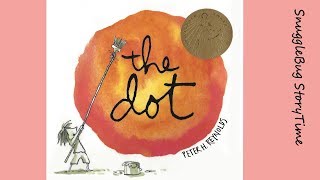 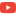 The Dot by Peter H. Reynolds | Read aloud Book for kidsMindfulness activities to be practices to enable children have a tool to help with worry and stress in these unprecedented times.New vide on looking at and dealing with strong emotions.https://www.youtube.com/watch?v=3bKuoH8CkFcE.A.L Activities (English as an Additional Language Activities) June 2nd - 5th  Listen to The Dot 2 or 3 times this week. https://www.youtube.com/watch?v=Clpw7PG7m1Q Activity: Create your own dot art.  Try some of the ideas from this website or use your own ideas to create dot art!  http://www.jennyknappenberger.com/4-easy-dot-day-activities/ Senior Infants additional practice: https://www.gamestolearnenglish.com/fast-vocab/ Fast Vocab is practice listening, reading, and building vocabulary.  There are many themes available.   Work through the following content to develop vocabulary around creativity.   Remind students to look for the first sound of the word to help them read, *Stationery  *Music *Colors Attachments areaPreview YouTube video The Dot by Peter H. Reynolds | Read aloud Book for kids https://www.youtube.com/watch?v=Clpw7PG7m1QThe Dot by Peter H. Reynolds | Read aloud Book for kidsMindfulness activities to be practices to enable children have a tool to help with worry and stress in these unprecedented times.New vide on looking at and dealing with strong emotions.https://www.youtube.com/watch?v=3bKuoH8CkFcE.A.L Activities (English as an Additional Language Activities) June 2nd - 5th  Listen to The Dot 2 or 3 times this week. https://www.youtube.com/watch?v=Clpw7PG7m1Q Activity: Create your own dot art.  Try some of the ideas from this website or use your own ideas to create dot art!  http://www.jennyknappenberger.com/4-easy-dot-day-activities/ Senior Infants additional practice: https://www.gamestolearnenglish.com/fast-vocab/ Fast Vocab is practice listening, reading, and building vocabulary.  There are many themes available.   Work through the following content to develop vocabulary around creativity.   Remind students to look for the first sound of the word to help them read, *Stationery  *Music *Colors Attachments areaPreview YouTube video The Dot by Peter H. Reynolds | Read aloud Book for kids https://www.youtube.com/watch?v=Clpw7PG7m1QThe Dot by Peter H. Reynolds | Read aloud Book for kids